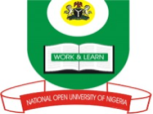 NATIONAL OPEN UNIVERSITY OF NIGERIA, University Village, Plot 91, Cadastral Zone, NnamdiAzikiwe Express Way, Jabi, AbujaFACULTY OF SCIENCESDEPARTMENT OF COMPUTER SCIENCE JULY 2017 EXAMINATIONCourse code: DAM301Course Title: Data Mining And Data WarehousingTime: 2 Hours Instruction: Answer any Four (4) questions. 1a.	Explain Data Description, and state its three (3) documented properties		[8 marks]1b.	List and define seven (7) steps involved in Knowledge Discovery Databases (KDD) process. 													[91/2 marks]2a.	Briefly explain any 2 types of data that can be mined.				[8 marks]2b.	Data Mining Applications play some vital roles in Banking and Finance industries. Discuss.													[91/2 marks]	3a.	Explain any 5 types of data/informationoften collected in digital form in 	databases and 	flat 	files.											[10 marks]3b.	Write short note ondata warehouse.							[71/2 marks]4a	Explain what is meant by the following data mining terms? 	i.	Characterization.								ii.	Clustering.									iii.	Discrimination.								[10 marks]4b.	List and explain any three (3) characteristics of a data warehouse as set forth by William Inmon.													[71/2 marks]5a.	Brieflyexplain the scope of data mining under the following headings:	i.	Automated prediction of trends and behaviours.				[6 marks]	ii.	Automated discovery of previously unknown patterns.			[4 marks]5b.	Explain what is meant by Data Mining Technologies.				[71/2 marks]6a.	Describe Data mining.								[5 marks]6b.	List and write short note on any three (3) classifications of data mining systems.	[6 marks]